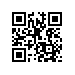 Об утверждении Положения о конкурсе студенческих научных работ по физике факультета физики Национального исследовательского университета «Высшая школа экономики» ПРИКАЗЫВАЮ:1. Утвердить Положение о конкурсе студенческих научных работ по физике факультета физики Национального исследовательского университета «Высшая школа экономики» (приложение).Первый проректор                                                                                            В.В. Радаев